Увеличен штраф за продажу табачной продукции несовершеннолетнимСитуацию комментирует прокурор Исаклинского района Самарской области  Павел Грибов.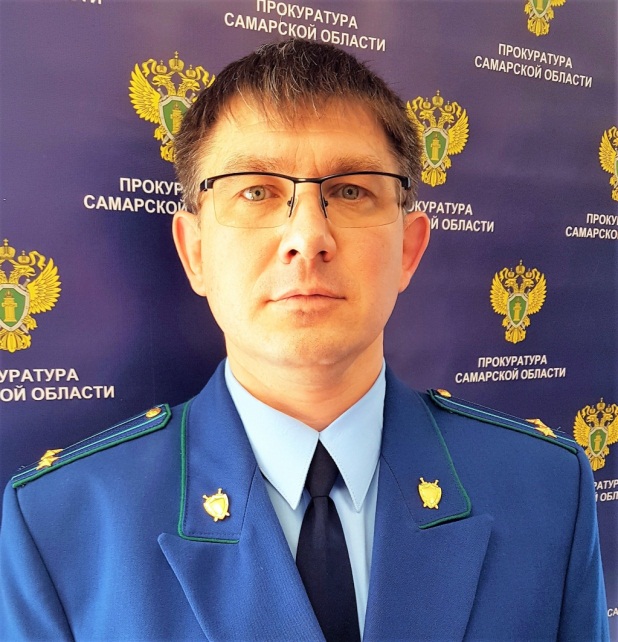 Согласно ст. 14.53 Кодекса Российской Федерации об административных правонарушениях штраф за продажу несовершеннолетнему табачной продукции с 11 августа 2020 года составляет:для граждан от 20 до 40 тысяч рублей;должностных лиц от 40 тысяч до 70 тысяч рублей, - компаний - от 150 тысяч до 300 тысяч рублей.Указанный административный штраф распространяется как на табачные изделия, так и на никотинсодержащую продукцию, а также на насвай - вид некурительного табачного изделия, предназначенного для сосания и изготовленного из табака, извести и другого нетабачного сырья; табак сосательный (снюс), кальян прибор, который используется для генерирования аэрозоля, пара или дыма, возникающих от тления и (или) нагревания табака либо продуктов, не содержащих табачного листа, и в котором аэрозоль, пар или дым проходят через сосуд, наполненный жидкостью.17.11.2020